ГПОУ  ЯОЯрославский градостроительный колледжАПИМдля оценки уровня подготовки студентовпо дисциплине:«Правоохранительные и судебные органы»по специальности:40.02.01 Право иорганизация социального обеспеченияИдентификационный номер – ДСМК - 2.4 ТУ СД.ДВ.05Номер экземпляра ___1___Место хранения: кафедра: СГДиПЯрославль, 20__ г.Рассмотрено и одобренона заседании кафедры СГДиППротокол № __  от «__»_______20__ г.Руководитель кафедры:  ___________ Составитель:преподаватель Султанов С.И.Пояснительная записка АПИМ проверяют уровень подготовки студентов по  следующим темам:Содержание, признаки, цели и задачи, основные направления (функции) правоохранительной деятельности, Ссистему, структуру, задачи, принципы и организационные начала деятельности, полномочия и функции различных правоохранительных органов и судебных органов; Основные законодательные и подзаконные нормативно-правовые акты, касающиеся организации и деятельности правоохранительных органов и судебных органов;Время выполнения заданий студентами -  30 минут.Состоит из следующих заданий: 15 тестовых заданий «закрытого» типа по вышеперечисленным темам.На выполнение одного задания выделяется  2 минуты.Студенты должны знать:Содержание базовых понятий,Сущность правоохранительных и судебных органовСтуденты должны иметь представление:- О правоохранительной деятельности и судебной деятельности , о ее роле  и месте  в укреплении законности и правопорядка;2. Задания в тестовой формеВариант № 1Совет Безопасности РФ – это…Это конституционный орган, осуществляющий подготовку решений Президента РФ; Это орган управления Президента, осуществляющий контроль безопасности;Это орган при министерстве обороны, осуществляющий обеспечение безопасности; Это конституционный орган осуществляющий, разработку НПА в области обеспечения безопасности.Каким законом утвержден Совет Безопасности? Закон РФ от 5 марта 1998 г. «О безопасности»;Закон РФ от 5 марта 1992 г. "О безопасности";ФЗ от 5 марта 1992 г. «О Совете Безопасности»;Закон РФ от 5 сентября 2000 г. « О Совете безопасности».Кто является секретарем Совета Безопасности?Патрушев  Н. П.;Петрушин А.П.;Воробьев Н.П;Мехайлевич Л.П.Кто является председателем Совета Безопасности?Медведев Д.А.;Путин В.В.;Шойгу С.К;Патрушев Н.П.Каким указом было создана Национальная Гвардия?Указ Президента РФ № 157 от 5 апреля 2016г. «Вопросы Федеральной службы войск национальной гвардии»;Указ Президента РФ № 156 от 5 августа 2016г. «Федеральная служба войск национальной гвардии»;Указ Президента РФ № 100 от 25 августа 2015г. «Федеральная служба войск национальной гвардии»;Постановление Правительства РФ от 25 августа 2010г. «Вопросы  Федеральной службы войск национальной гвардии».В какую структуру вошли войска национальной гвардии РФ?В структуру Федеральной службы войск национальной гвардии РФ;В структуру Министерства обороны РФ;В структуру Совета Федерации РФ;В структуру ФСБ РФ.Кто является директором национальной гвардии РФ?Меликов П.Н.;Вайко Н.А.;Золотов В.В.;Ченчик С. М.	Войска национальной гвардии не обеспечивают защиту информации, содержащейся в банках данных от?Уничтожения;Редактирования;Копирования;Все ответы не верны.Координацию деятельности по обеспечению безопасности осуществляют?Министерство обороны;Администрация района;Муниципалитет;Все ответы не верны.Основным документом, определяющим статус Совета Безопасности, является? Положение о Совете безопасности РФ, утвержденное указом Президента России от 6 мая 2010 года №5;Федеральный закон от 28 декабря 2010 г. N 390-ФЗ "О безопасности";Положение о Совете безопасности РФ, утвержденное постановлением Правительства России от 6 мая 2011 года №590;Федеральный закон от 28 декабря 2010 г. N 391-ФЗ "О совете безопасности".Что не входит в полномочия Совета Безопасности?Рассматривает стратегические проблемы государственной, экономической, общественной, оборонной, информационной, экологической и иных видов безопасности охраны здоровья населения;Занимается организацией  и осуществлением охраны Президента и Правительства РФ;Ведёт подготовку проектов прогнозирования, предотвращения чрезвычайных ситуаций и преодоления их последствий, обеспечения стабильности и правопорядка;Осуществляет подготовку решений в сфере безопасности.В задачи войск национальной гвардии не входит:A. Участие в охране общественного порядка, обеспечении общественной безопасности;B. Охрана важных государственных объектов, специальных грузов, сооружений на коммуникациях в соответствии с перечнями, утвержденными Правительством Российской Федерации;C. Проведение и организация учений на военных базах;     D. Охрана социально значимых объектов. В состав войск национальной гвардии не входят:Органы управления;Хозяйственные общества и предприятия;Образовательные организации высшего образования и иные организации;Объединения, соединения и воинские части.Кто осуществляет руководство войсками национальной гвардии?Президент РФ;Председатель Правительства РФ;Министр обороны;Государственная Дума.Члены Совета Безопасности принимают участие в заседаниях Совета Безопасности с правом…Совещательного голоса;Решающего голоса;Не голосуют;A и B.Вариант № 2Правовую основу деятельности войск национальной гвардии не составляют?Конституция РФ;Принципы и нормы международного права;Уставы предприятий;Федеральные законы РФ.Что не является принципом деятельности войск национальной гвардии?Законность; Гласности;Принцип единоначалия;Принцип централизации управления.Места дислокации воинских частей и подразделений войск национальной гвардии определяются?Решением органа местного самоуправления;Решением федерального органа исполнительной власти;Решением исполнительной власти субъекта РФ;Все ответы верны.Не входит в полномочия Президента РФ?Утверждает эмблему войск национальной гвардии;Определяет задачи войск национальной гвардии;Утверждает концепцию и план строительства и развития войск национальной гвардии;Утверждает Устав войск национальной гвардии.Не входит в полномочия Правительства РФ?Утверждение плана развития войск;Обеспечение оснащением войск национальной гвардии вооружением; Утверждает перечень объектов, подлежащих обязательной охране войсками национальной гвардии;Определяет порядок использования авиации войск национальной гвардии.Законные требования военнослужащих войск национальной гвардии?Обязательны для исполнения гражданами и должностными лицами;Необязательны;По усмотрению граждан и должностных лиц;Все ответы верны.Войска национальной гвардии имеют право производить вскрытие транспортного средства, в том числе проникновение в него при несении боевой службы в случаях?Для спасения жизни граждан;Для пресечения преступления;Для проверки сообщения об угрозе террористического акта;Все ответы верны.Перед вскрытием транспортного средства военнослужащий войск национальной гвардии не обязан назвать?Должность;Звание;Адрес;Фамилию.О вскрытии собственник транспортного средства информируется не позднее?24 часов;16 часов;8 часов;2  часов.Военнослужащий войск национальной гвардии, осуществляющий вхождение в жилое помещение, представить рапорт о факте вхождения в течение? 48 часов;24 часов;8 часов;20 часов.В задачи войск национальной гвардии не входит:A. Участие в охране общественного порядка, обеспечении общественной безопасности;B. Охрана важных государственных объектов, специальных грузов, сооружений на коммуникациях в соответствии с перечнями, утвержденными Правительством Российской Федерации;C. Проведение и организация учений на военных базах;     D. Охрана социально значимых объектов. Войска национальной гвардии не обеспечивают защиту информации, содержащейся в банках данных от?Уничтожения;Редактирования;Копирования;Распространения.В состав войск национальной гвардии не входят:Органы управления;Хозяйственные общества и предприятия;Образовательные организации высшего образования и иные организации;Объединения, соединения и воинские части.Военнослужащие войск национальной гвардии должны иметь:Необходимую профессиональную подготовку;Физическую подготовку;Владеть табельным оружием;Все ответы верны.Кто осуществляет руководство войсками национальной гвардии?Президент РФ;Председатель Правительства РФ;Министр обороны;Государственная Дума.Вариант № 3Федеральный закон «О безопасности» определяет основные принципы?Экологической безопасности;Безопасности личности;Безопасности Президента;Безопасности государства.Совет Безопасности РФ – это…Это орган при министерстве обороны, осуществляющий обеспечение безопасности; Это конституционный орган, осуществляющий подготовку решений Президента Российской Федерации в области обеспечения безопасности; Это орган управления Президента, осуществляющий контроль безопасности;Это конституционный орган осуществляющий, разработку нормативно – правовых актов в области обеспечения безопасности.Основными принципами обеспечения безопасности не являются?Законность;Приоритетность закона;Системность;Комплексность.Деятельность по обеспечению безопасности включает в себя?Прогнозирование угроз;Выявление угроз;Оценку угроз;Все ответы верны.Кто является председателем Совета Безопасности?Путин В.В.;Медведев Д.А.;Шойгу С.К;Патрушев Н.П.Государственная политика в области обеспечения безопасности являются частью?Внутренней и внешней политики государства;Направления Министерства обороны;Полномочий Президента;Все ответы верны.Основные направления государственной политики в области обеспечения безопасности определяет?Президент РФ;Правительство РФ;Министерство обороны;Государственная дума.Координацию деятельности по обеспечению безопасности осуществляют?Президент РФ;Правительство РФ;Совет Безопасности;Все ответы верны.Целями международного сотрудничества в области безопасности не являются?Защита суверенитета РФ;Получение информации;Защита территориальной целостности;Участие в деятельности международных организаций.Основным документом, определяющим статус Совета Безопасности, является? Положение о Совете безопасности РФ, утвержденное указом Президента России от 6 мая 2010 года №5;Федеральный закон от 28 декабря 2010 г. N 390-ФЗ "О безопасности";Положение о Совете безопасности РФ, утвержденное постановлением Правительства России от 6 мая 2011 года №590;Федеральный закон от 28 декабря 2010 г. N 391-ФЗ "О совете безопасности".Что не входит в полномочия Совета Безопасности?Рассматривает стратегические проблемы государственной, экономической, общественной, оборонной, информационной, экологической и иных видов безопасности охраны здоровья населения;Ведёт подготовку проектов прогнозирования, предотвращения чрезвычайных ситуаций и преодоления их последствий, обеспечения стабильности и правопорядка;Занимается организацией  и осуществлением охраны Президента и Правительства РФ;Осуществляет подготовку решений в сфере безопасности.Деятельность Совета Безопасности осуществляется в форме?A.    Собраний;B.    Чтений;C.    Заседаний и совещаний;    D.    Все ответы верны. Секретарь Совета Безопасности обязан?Сообщить об изменений семейных обстоятельств;Сообщить о заинтересованность при исполнений должностных обязанностей;Сообщить о личных нарушениях законодательства;Все варианты верны.Основными функциями Совета Безопасности не являются?Составление отчетов о исполняемой деятельности;Рассмотрение вопросов обеспечения безопасности;Анализ информации о реализации направлений безопасности;Все ответы верны.Члены Совета Безопасности принимают участие в заседаниях Совета Безопасности с правом…Совещательного голоса;Решающего голоса; Не голосуют;A и B.Вариант № 4Положение о Совете Безопасности РФ утверждается? Правительством РФ;Президентом РФ;Советом Федерации;Министерством обороны.Кто является секретарем Совета Безопасности?Петрушин А.П.;Патрушев  Н. П.;Воробьев Н.П;Мехайлевич Л.П.В состав Совета Безопасности входят?Председатель;Постоянные члены Совета Безопасности;Члены Советы безопасности;Все ответы верны.Кто является председателем Совета Безопасности?Медведев Д.А.;Путин В.В.;Шойгу С.К;Патрушев Н.П.Совет Безопасности РФ – это…Это орган при министерстве обороны, осуществляющий обеспечение безопасности; Это орган управления Президента, осуществляющий контроль безопасности;Это конституционный орган, осуществляющий подготовку решений Президента Российской Федерации в области обеспечения безопасности;Это конституционный орган осуществляющий, разработку нормативно – правовых актов.Члены Совета Федерации назначаются в порядке определяемом?Президентом РФ;Муниципалитетом;Министерством обороны;Верных ответов нет.Деятельность по обеспечению безопасности включает в себя?Прогнозирование угроз;Оценка угроз;Выявление угроз;Все ответы верны.Полномочия секретаря Совета Безопасности определяются?Правительством РФ;Государственной Думой;Президентом РФ;Верных ответов нет.В какой форме издаются принятые документы Совета Безопасности?Решений;Указов;Постановлений;Верных ответов нет.О вскрытии собственник транспортного средства информируется не позднее? 5 часов;10  часов;48 часов;Верных ответов нет.Что входит в полномочия Совета Безопасности?Занимается организацией  и осуществлением охраны Президента и Правительства РФ;Рассматривает стратегические проблемы государственной, экономической, общественной, оборонной, информационной, экологической и иных видов безопасности охраны здоровья населения;Ведёт подготовку проектов Указов Президента РФ;Все ответы верны.Кто осуществляет руководство войсками национальной гвардии?Председатель Правительства РФ;Президент РФ;Министр обороны;Государственная Дума.О каждом случае вхождения военнослужащего войск национальной гвардии в жилое помещение помимо воли проживающих в нем граждан письменно уведомляется?A.    Следователь;B.    Участковый;C.    Прокурор;    D.    Судья. В состав войск национальной гвардии не входят:Хозяйственные общества и предприятия;Органы управления;Образовательные организации высшего образования и иные организации;Объединения, соединения и воинские части.О каждом вхождения военнослужащего войск национальной гвардии в жилое помещение помимо воли проживающих в нем граждан, он должен сообщить об этом в течение?48 часов;24 часов;16 часов;12 часов.3.Критерии оценокЗа каждый верный ответ студент получает 1 балл, за неправильный или отсутствие ответа – 0 баллов.                                    0 - 49%     «2» 50 -69%    «3» 70 - 89%   «4»90 -100%  «5»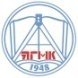 КУМО дисциплины «Правоохранительные и судебные органы»Версия 1.Идентификационный номер-ДСМК-2.4 ТУ СД. ДВ.5Стр. 1 из  16Султанов С.И. преподаватель высшей квалификационной категории, кафедры «СГДиП»КУМО дисциплины «Правоохранительные и судебные органы»Версия 1.Идентификационный номер-ДСМК-2.4 ТУ СД. ДВ.5Стр. 2 из  16КУМО дисциплины «Правоохранительные и судебные органы»Версия 1.Идентификационный номер-ДСМК-2.4 ТУ СД. ДВ.5Стр. 3 из  16КУМО дисциплины «Правоохранительные и судебные органы»Версия 1.Идентификационный номер-ДСМК-2.4 ТУ СД. ДВ.5Стр. 4 из  16КУМО дисциплины «Правоохранительные и судебные органы»Версия 1.Идентификационный номер-ДСМК-2.4 ТУ СД. ДВ.5Стр. 5 из  16КУМО дисциплины «Правоохранительные и судебные органы»Версия 1.Идентификационный номер-ДСМК-2.4 ТУ СД. ДВ.5Стр. 6 из  16КУМО дисциплины «Правоохранительные и судебные органы»Версия 1.Идентификационный номер-ДСМК-2.4 ТУ СД. ДВ.5Стр.7 из  16КУМО дисциплины «Правоохранительные и судебные органы»Версия 1.Идентификационный номер-ДСМК-2.4 ТУ СД. ДВ.5Стр. 8 из  16КУМО дисциплины «Правоохранительные и судебные органы»Версия 1.Идентификационный номер-ДСМК-2.4 ТУ СД. ДВ.5Стр. 9 из  16КУМО дисциплины «Правоохранительные и судебные органы»Версия 1.Идентификационный номер-ДСМК-2.4 ТУ СД. ДВ.5Стр. 10 из  16КУМО дисциплины «Правоохранительные и судебные органы»Версия 1.Идентификационный номер-ДСМК-2.4 ТУ СД. ДВ.5Стр. 11 из  16КУМО дисциплины «Правоохранительные и судебные органы»Версия 1.Идентификационный номер-ДСМК-2.4 ТУ СД. ДВ.5Стр. 12 из  16КУМО дисциплины «Правоохранительные и судебные органы»Версия 1.Идентификационный номер-ДСМК-2.4 ТУ СД. ДВ.5Стр. 13 из  16КУМО дисциплины «Правоохранительные и судебные органы»Версия 1.Идентификационный номер-ДСМК-2.4 ТУ СД. ДВ.5Стр. 14 из  16КУМО дисциплины «Правоохранительные и судебные органы»Версия 1.Идентификационный номер-ДСМК-2.4 ТУ СД. ДВ.5Стр. 15 из  16КУМО дисциплины «Правоохранительные и судебные органы»Версия 1.Идентификационный номер-ДСМК-2.4 ТУ СД. ДВ.5Стр. 16 из  16Количество баллов15 – 1312 – 109 – 7Менее 7Оценка«отлично»«хорошо»«удовлетворительно»«неудовлетворительно»